TRANSCRIÇÃO PALEOGRÁFICA DE DOCUMENTOS DA COLÔNIA BLUMENAU (1866-1867)Raísa Ohana PachecoGraduanda do curso de Arquivologia pela Universidade Federal de Santa Catarina (UFSC), foi estudante na modalidade intercâmbio acadêmico no curso de Bibliotecología pela Universidad de Playa Ancha (UPLA), Valparaíso/Chile, no primeiro semestre de 2018. E-mail: raisapacheco@yahoo.com.brDelorme Alaide CamiloBacharel em Biblioteconomia e graduanda do curso de Arquivologia pela Universidade Federal de Santa Catarina (UFSC).E-mail: delormealaide@hotmail.comResumo: O presente artigo aborda a transcrição e a análise paleográfica de documentos da Colônia Blumenau entre os anos de 1866 e 1867 que estão sob a guarda do Setor de Obras Raras, localizado na Biblioteca Central da Universidade Federal de Santa Catarina (UFSC). Esta pesquisa foi realizada durante as aulas de Paleografia, no segundo semestre de 2018, disciplina ofertada para o curso de graduação em Arquivologia da UFSC e ministrada pela professora Aline Carmes Krüger. Fez-se o estudo e a transcrição de 21(vinte e um) manuscritos da época, em sua maioria de autoria intelectual de Hermann Wendeburg, diretor da Colônia. No decorrer do texto aborda-se a origem da Paleografia, um breve relato histórico sobre a Colônia Blumenau, as normas e as convenções utilizadas como base, um sumário, antecedendo cada transcrição, informando o assunto, o local de origem, a data, quem o assinou e o seu local de guarda e as transcrições.Palavras-chave: Arquivologia. Colônia Blumenau. Paleografia. Transcrição paleográfica.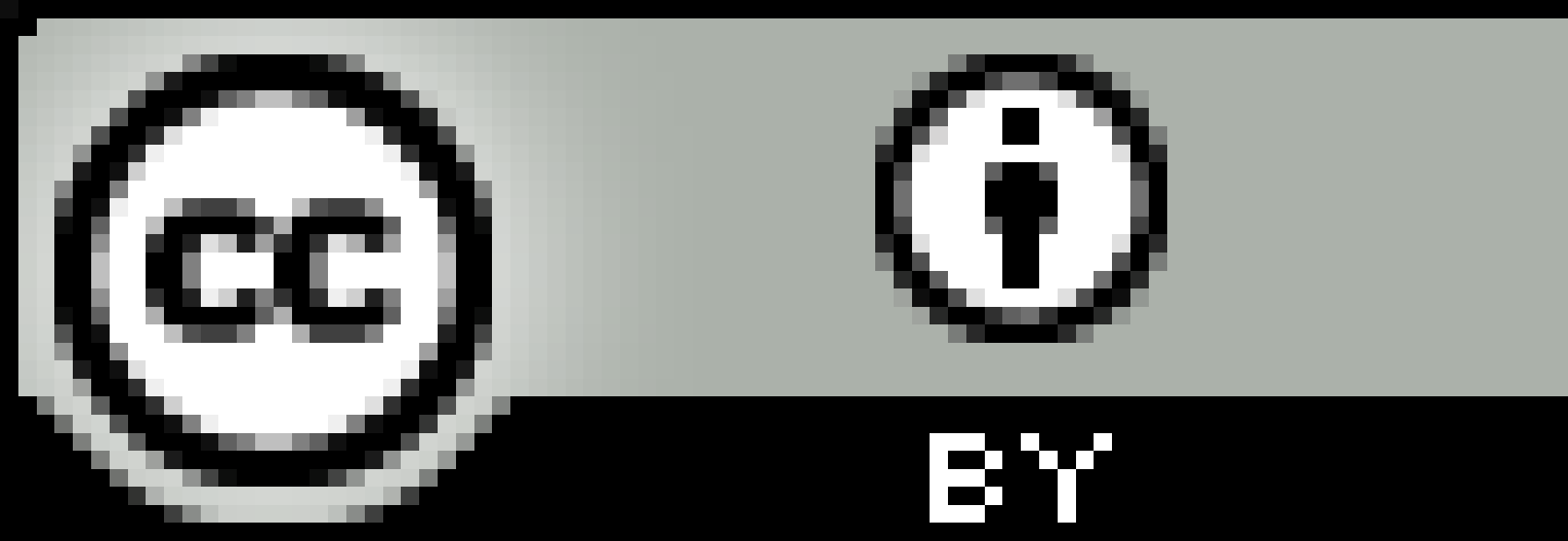 1 INTRODUÇÃOO presente artigo tem por objetivo, a partir da transcrição, descrever e analisar as características paleográficas de 21 (vinte e um) manuscritos, dos anos de 1866 e 1867, que compõe o conjunto documental da Colônia Blumenau, do acervo da Biblioteca Central da Universidade Federal de Santa Catarina, bem como os contextualizar historicamente.Trata-se de uma pesquisa exploratória, a medida em que se faz um levantamento bibliográfico sobre os assuntos relevantes ao problema de pesquisa proposto (SANTOS, 2004), usa-se como metodologia a análise documental, Richardson et al (1999) expõe que, ela consiste em uma série de operações que pretendem estudar documentos no intuito de compreender circunstâncias sociais e econômicas, e a revisão bibliográfica [...] qualquer trabalho científico inicia-se com uma pesquisa bibliográfica, que permite ao pesquisador conhecer o que já se estudou sobre o assunto. Existem, porém, pesquisas científicas que se baseiam unicamente na pesquisa bibliográfica, procurando referências teóricas publicadas com o objetivo de recolher informações ou conhecimentos prévios sobre o problema a respeito do qual se procura a resposta (FONSECA, 2002, p. 31-32).Uma das atribuições do profissional arquivista, conforme a Lei Federal nº. 6.546, é o “[...] desenvolvimento de estudos sobre documentos culturalmente importantes” (BRASIL, 1978,online). Em vista disso, este artigo demonstra sua importância por realizar atividades (transcrição e análise) paleográficas em documentos da Colônia Blumenau, o que proporciona o contato direto com uma documentação de cunho histórico-cultural relevante para a sociedade blumenauense (RICHTER et al, 2010).2 CONVENÇÕES UTILIZADASNa análise paleográfica dos manuscritos selecionados foram separadas as palavras unidas indevidamente e unidas as sílabas ou letras separadas de forma indevida, porém, mantendo sua ortografia original (sem correção gramatical). As letras maiúsculas e minúsculas foram mantidas e a transcrição foi feita linha por linha, respeitando a divisão paragráfica original, na margem esquerda há a contagem de linhas em números sequenciais de cinco em cinco. As abreviaturas foram desenvolvidas com grifo (sublinhado) e a acentuação e a pontuação formam respeitadas conforme o original. Os enganos, omissões, repetições e truncamentos, que comprometam a compreensão do texto, usou-se a palavra latina [sic] entre colchetes e sublinhada. Para palavra duvidosa colocou-se uma interrogação entre colchetes depois da mesma: [?]. Palavras grifadas pelo autor foram escritas em grifo itálico.Notas de mão alheia foram indicadas em nota de rodapé, mudança de linha usou-se / e de parágrafo //. As letras ou palavras ilegíveis foram indicadas entre colchetes pela palavra ilegível sublinhada; as palavras parcial ou totalmente ilegíveis, mas cujo sentido textual permitiu a sua reconstituição, foram impressas entre colchetes. Linhas ou palavras danificadas por corrosão/corroídas foram indicadas pela expressão corroído entre colchetes e sublinhada, com a menção aproximada de seu número: [corroídas ± 6 linhas]. As assinaturas foram transcritas em grifo sublinhado. Como as páginas possuíam numeração escrita de mão alheia, optou-se por mantê-la, foram escritas entre colchetes e com grifo sublinhado, indicando frente e verso, centralizadas na página.Utilizou-se para auxiliar na transcrição paleográfica as “Normas Técnicas para Transcrição e Edição de Documentos Manuscritos”, 1993; e o dicionário de “Abreviaturas: manuscritos dos séculos XVI ao XIX” de Maria Helena Ochi Flexor, 2008.  3 TRANSCRIÇÕES PALEOGRÁFICASPaleografia, como origem da palavra, vem do grego palaios = antigo e graphien = escrita, portanto, é a ciência que estuda a escrita antiga. Para Andrade (2010), em um sentido mais específico e restrito, a Paleografia é caracterizada como a História da Escrita (o estudo da escrita antiga e de seu desenvolvimento).Mendes (2008, p. 18) afirma que “[...] os documentos que constituem objeto da paleografia são apenas aqueles vazados sobre matéria mais fácil perecível e de fácil transporte, como o papel, o pergaminho e as tabuinhas enceradas”. Os manuscritos selecionados abrangem assuntos referentes a manutenção e organização da Colônia Blumenau.No século XIX, no Brasil, iniciava-se uma política de sociedade livre da escravidão, portanto, o incentivo a imigração, imigração branca, cresce nessa época. Época em que o alemão Hermann Bruno Otto Blumenau (1819-1899) apresenta um projeto de colonização para as terras na Província de Santa Catarina, trazendo consigo os imigrantes alemães (DESCHAMPS, 2013).Em 1850, Doutor Blumenau obteve do Governo Provincial uma área de terras de duas léguas para estabelecer uma colônia agrícola. Em princípio, a colônia era de sua propriedade, porém, em 1860 o Governo Imperial encampou o empreendimento e Dr. Blumenau foi mantido na direção até a colônia tornar-se município, em 1880 (PREFEITURA MUNICIPAL DE BLUMENAU, 2018).Para Hermann Blumenau “[...] minha Colônia pode e deve ser um refúgio para emigrantes de língua e nacionalidade alemã, que procuram um futuro seguro e sem preocupações para si e para seus filhos, ganhando o pão com o suor de seu rosto” (BLUMENAU, 2002, p. 125-126).A ação de imigrar para o Brasil fazia com que as pessoas encontrassem ambientes, distintos de seus locais de partida, tanto no que diz respeito ao contexto ambiental, social, cultural quanto econômico. Parte da história oficial da Colônia Blumenau foi construída calcada na imagem dos imigrantes como trabalhadores incansáveis, que conseguiram concretizar o empreendimento colonial mediante todas as dificuldades encontradas (DESCHAMPS, 2013).Antecedendo a transcrição de cada manuscrito foi utilizado um sumário informando o assunto, o local de origem, a data, quem o assinou e o seu local de guarda.3.1 Manuscrito 294 Quadro 1 – Transcrição: manuscrito 294Fonte: As autoras (2018). [fl. 294] 1	Yllustríssimo e Excelentíssimo SenhorTenho a honra d'apresentar áVossa Excelência os inclusos quadros dos trabalhosexecutados em esta colonia nos mezes de5	Novembro e D’ezembro de 1865.D’eos Guarde á Vossa Excelência – C’olonia Blu-menau 3 de Ianeiro de 1866.Illustríssimo e Excelentíssimo SenhorDoutor Adolpho de Barros C’avalcanti de Albuquerque10	LacerdaDigníssimo Presidente da Provinciaetc 		etc. 		etc.O D’irector interinoH. Wenderburg3.2 Manuscrito 295Quadro 2 – Transcrição: manuscrito 295Fonte: As autoras (2018).[fl. 295]1	Yllustríssimo e Excelentíssimo SenhorYnformando o incluso requerimentode Iulio Amberg, tenho de dizer, que o mesmo atéagora não escolheo hum lote de terras n'esta co-5	lonia. C’onfome a ordem do 7 de D’ezembro de1864 deixou esta D’irectoria a disposição doAmberg, que entrou na colonia no 17 de Yaneirode 1865, de escolher hum lote, mas como não po-dia conceder tambem subsídios á elle, declarou,10	que sem esta ajuda não lhe era possivel de exis-tir como lavrador e foi para Santa C’atharina. D’epoisvoltou outra vez para cá, demorou algum tempona colonia e sahio emfim, sem ter declarado áesta D’irectoria o numero d'hum lote escolhido e15	quanto sei mesmo sem o menor conhecimentodos lotes disponiveis.O mesmo tem a divida de Rs: 11$500 áFazenda Publica e se Vossa Excelência conceder a trans-ferencia a outro que quer morar e trabalhar20	no lote ainda á distribuir devia pagar estea dita divida.D’eos Guarde á Vossa Excelência – Colonia Blume-nau, 4 de Ianeiro de 1866.Yllustríssimo e Excelentíssimo Senhor25	Doutor Adolpho de Barros C’avalcanti de AlbuquerqueLacerdaDigníssimo Presidente da Provinciaetc. 		etc. 		etc.O Director interino30	H. Wenderburg3.3 Manuscrito 296Quadro 3 – Transcrição: manuscrito 296Fonte: As autoras (2018)..[fl. 296]1	Yllustríssimo e [Excelentíssimo] SenhorTenho a honra d’apresentar á Vossa Excelênciao incluso quadro dos trabalhos, executadosem esta colonia no mez de Ianeiro de 1866.5	D’eos Guarde á Vossa Excelência – Colonia Blu-menau, 28 de Fevereiro de 1866Yllustríssimo e Excelentíssimo Senhor Doutor Adolpho de Barros C’avalcanti de Albuquerque Lacerda10	Digníssimo Presidente da Provinciaetc. 		etc. 		etc.O D’irector interinoH. Wenderburg3.4 Manuscrito 297Quadro 4 – Transcrição: manuscrito 297Fonte: As autoras (2018).[fl. 297]1	[corroída +/- 1 linha]Yllustríssimo e Excelentíssimo SenhorPara occorer ás despezas d’esta coloniano proximo trimestre de Abril a Iunho de5	1866 venho respeitosamente rogar Vossa Excelênciaqueira dignar-se de mandar pagar ao meuprocurador Senhor Fernando Hackradt a quan-tia de Rs: 13:135$000, ultima parte da importancia que o Governo Ymperial concedeo10	para a mesma no corrente exercicio, e maisRs: 400$000, importancia dos vencimentospor este trimestre de Yaneiro a Março e oproximo de Abril a Yunho, que me competemem quanto substituo o Director.15	D’eos Guarde a Vossa Excelência – C’olonia Blume-nau, 3 de Março de 1866.Yllustríssimo e Excelentíssimo Senhor Doutor Adolpho de Barros Cavalcanti de Albuquerque Lacerda20	Digníssimo Presidente da Provinciaetc. 		etc. 		etc.O Director interinoH. Wenderburg[fl. 297v]3.5 Manuscrito 298Quadro 5 – Transcrição: manuscrito 298Fonte: As autoras (2018).[fl. 298]1	[corroída +/- 1 linha]Yllustríssimo e [Excelentíssimo Senhor]Tenho a honra d’apresentar á Vossa Excelênciao incluso quadro dos trabalhos executados em5	esta colonia no mez de Fevereiro de 1866.D’eos Guarde á Vossa Excelência – Colonia Blumenau,18 de Março de 1866.Yllustríssimo e Excelentíssimo Senhor Doutor Adolpho de Barros C’avalcanti de Albuquerque 10 	LacerdaDigníssimo Presidente da Provinciaetc. 		etc. 		etc.O D’irector interinoH. Wenderburg.3.6 Manuscrito 299Quadro 6 – Transcrição: manuscrito 299Fonte: As autoras (2018).[fl. 299]1	Yllustríssimo e [Excelentíssimo Senhor]Tenho a honra d’apresentar á Vossa Excelência o incluso quadro dos trabalhos, executados em esta colonia no mez de Março de 1866.5 	D’eos Guarde á Vossa Excelência – Colonia Blu-menau, 11 de Abril de 1866.Yllustríssimo e Excelentíssimo Senhor Doutor Adolpho de Barros C’avalcanti de Albuquerque Lacerda10 	Digníssimo Presidente da Provinciaetc. 		etc. 		etc.O D’irector interinoH. Wenderburg3.7 Manuscrito 313Quadro 7 – Transcrição: manuscrito 313Fonte: As autoras (2018). [fl. 313]1 	Número 1.[Colonia] Blumenau 10 de Janeiro 1867Yllustríssimo e Excelentíssimo SenhorTenho a honra de apresentar a Vossa Excelência incluso5 	o orçamento das despezas necessarias com esta coloniano proximo anno financeiro de 1867-1868 e ouso pedira benevola intercessão de Vossa Excelência para que esta Directoriaseja informada em tempo opportuno da quantia que seconceder para o anno vindouro, afim de a Administração10 	possa continuar em marcha regular e conforme os meiospecuniarios que forem concedidos.Deos Guarde á Vossa ExcelênciaYllustríssimo e Excelentíssimo Senhor Doutor Adolpho de Barros Cavalcanti de Albuquerque Lacerda15 	Digníssimo Presidente da Provinciaetc. 		etc. 		etc. O Director interinoH. Wenderburg[fl. 313 v]3.8 Manuscrito 314Quadro 8 – Transcrição: manuscrito 314Fonte: As autoras (2018). [fl. 314]1 	Número 2.Colonia Blumenau 18 de Yaneiro de 1867.Yllustríssimo e Excelentíssimo SenhorVenho respeitosamente rogar a Vossa Excelência digne-se5 	autorizar esta Directoria para que possa empregar assobras provaveis de differentes verbas do orçamento, em Obraspublicas, como pontes e vias, concerto das casas de hospeda-gem, concerto da morada do pastor, continuação da con-strucção da igreja catholica e da casa de oração protes-10 	tante etc., todos trabalhos bem necessarios, para que jápedi os fundos no meu orçamento para o corrente exercicio, e emfim em huma expedição para explorar o terreno do altoYtajahy e seus confluentes até acima da Serra. Esta ulti-ma empreza he de maior interesse para a colonia e todo o15	Ytajahy, em quanto em consequencia da mesma pode seinstruir sobre o melhor traço d’huma estrada para oscampos entre Lages e Corritiba, de cuja grande impor-tancia, ja tinha a honra de explicar me em diversasoccasiões.20	Deos Guarde á Vossa ExcelênciaYllustríssimo e Excelentíssimo Senhor Doutor Adolpho de Barros Cavalcanti de Albuquerque Lacerda Digníssimo Presidente da Provinciaetc. 		etc. 		etc. 25	O Director interinoH. Wenderburg[fl. 314v]3.9 Manuscrito 315Quadro 9 – Transcrição: manuscrito 315Fonte: As autoras (2018).[fl. 315]1	Número 3.Colonia Blumenau 6 de Fevereiro de 1867.Yllustríssimo e Excelentíssimo SenhorEm cumprimento da ordem de Vossa Excelência5	dd 5 de Yaneiro do corrente anno tenho a respeitodos apontamentos sobre a Colonia Blumenau “quea acompanharão, a dizer o seguinte:Estes apontamentos sobre a Colonia Blumenausão desde o principio até o fim inteiramente falsos10	e mentirosos, o autor d’elles, que achou melhor nãoassignal-os, provavelmente nunca vio esta Coloniaou talvez ha muitos annos e muito superficialmen-te e parece-me que colheo suas idéas das narraçõesde algum sujeito fugido d’esta Colonia. Faes15	sujeitos, muitas vezes vagabundos, procurão em geralrecommendar-se e escusar-se desacreditando vil-mente e diffamando aleivosamente a Colonia, quedeixarão e certamente he muito arriscado de estribar emtaes narrações e compôr hum relatorio dirigido ao20	Governo Ymperial.Digne-se a Vossa Excelência de lêr a estatistica e os relatoriosdd 13, 17 e 31 de Dezembro próximo passado sobre o estado desta Coloniano fim do anno próximo passado que tinha a honra de remether a VossaExcelência e em os quaes não deixei de mencionar o que ainda25	falta a mesma, posso assegurar a Vossa Excelência que estes re-latorios são tão fieis e verdadeiros como os podia fazercom boa consciencia e mais que o que n’elles disse ehbem[fl. 315 v]1	bem fundado, tanto mais que ninguem melhor do que euconhece esta Colonia, tendo-ca no tempo de 13 annos, poisquasi desde a sua existencia, servido como guarda livrose como representante do Director durante as frequentes5	ausencias d’elle. Referindo-me pois aos relatorios menciona-dos vou esclarecer as asserções dos apontamentos.O estudo actual d’esta Colonia – diz se nos aponta-mentos – he muito precario, a mesma está para dissolver-se completamente e muitos habitantes desejão mudar-10	se para a Cananêa. – Refiro me ao facto visivel daestatistica, que no anno próximo passado – apezar que a immigraçãopara todo o Brasil era quasi zéro – 201 pessoas chega-das da Europa immigrarão direitamente, numero de immigrantes, bem que pouco consideravel, mas que mui-15	to poucas outras Colonias alcançárão. A povoaçãoficou desde o fim de 1865 até o fim de 1866 augmentadacom 326 almas. Consta da lista das entradas, que se acha n’esta Directoria, que nos annos de 1865 e 1866immigrarão de outras Colonias para esta 64 pessoas,20	numero que seria muito maior se a mudança de hu-ma Colonia do Governo para outra não fosse muitodifficultada e até em parte inteiramente prohibida.A vista d’estes factos custaria muito de presumir a dis-solução de huma Colonia que tem perto de 3000 habi-25	tantes, e não digo de mais, declarando, que na minhaopinião com o decurso regular das cousas estaColonia[fl. 315 – 1]1	Colonia será huma das ultimas no Ymperio que se dis-solve. Quanto ao desejo de muitos habitantes d’estaColonia de querer mudar-se para Cananêa, declaro a-quella asserção huma ridiculissima, existindo n’esta5	Colonia apenas quatro ou cinco pessoas que conhecemCananêa nem pelo nome.Sobre a navegação no rio Ytajahy-assú expliquei meclaramente nos respectivos relatorios, como tambem mencio-nei de hum lugar penhascoso no Belxior de cujo desembaraço10	de certo seria muito desejavel, que porém não estorva a nave-gação de barcos costeiros carregados até a povoação d’estaColonia, importando o frete de hum barril de 5 a 6 arrobas só-mente 800rs: para o Rio de Yaneiro e Desterro e d’estes lugares para cá.Nos “apontamentos” diz se, que os mantimentos indis-15	pensaveis tenhão preços fabulosos por causa dos fretes eleva-dos e que da outra parte os Colonos não possão exportar cousaalguma e por isso aproveitar-se sómente do que elles mesmosconsumem, estragando-se totalmente o resto. A contradicçãod’esta mentira he evidente, porque se os mantimentos indis-20	pensaveis tem preços fabulosos n’esta Colonia, não se podefallar de exportação e não pode existir resto algum que seestraga.Como consta da estatistica importou a exportaçãono anno de 1866 em cerca de 38 contos de reis e se não foi ma-25	ior não he culpa das más communicações mas sim deoutras causas em que já mencionei e que em partenão[fl. 315 – 1v]1	não podem cessar e cessarão se não pouco a pouco. Dosmantimentos indispensaveis só fica importada carnesecca, que tem o preço do mercado em Desterro, augmentadopor frete limitado e do gagno dos mercantes. Para esta Colo-5	nia vem dos Campos grande porção de gado para matar,muito fica criado na mesma, importante he a criação de gadosuino, de maneira que o consumo de carne secca he muitolimitado, os mercadores n’esta Colonia não achão proveitosovendel-a e em maior parte deixão a venda de carne secca10	aos barcos costeiros. Assim pode acontecer que por poucotempo ha falta de carne secca, porem o mesmo aconteceem outros lugares maiores e toca sómente aos que pormuito tempo querem trabalhar no mato e estes costumãoprover-se a tempo.15	Verdade he, que o rio Ytajahy-assú ás vezes transbordaas suas margems e faz alguns estragos, mas o mesmo acon-tece com quasi todos os mais rios no Brasil, e os estragospodem se julgar insignificantes em comparação com asgrandes vantagems e ricas colheitas que dão annualmente20	as terras uberrissimas sitas junto ás margems do rio.Huma ponte sobre o rio Ytajahy-assú nunca existioe em verdade custaria a construcção de huma tal ponte – importando talvez em 80 a 100 contos de reis – muito de maispara os Colonos, bem que não são tão pobres como os representa25	o autor dos apontamentos. Ya d’esta unica asserção he evidenteque o mesmo Senhor ou não sabe nada ou sómente cousas falsasa respeito[fl. 315 – 2]1	a respeito d’esta Colonia.Verdade he, que ja diversas vezes pontes e caminhosforão em parte estragados por chuvas copiosas ou enchentes– e ha muitas regiões onde acontece o mesmo, mais ou menos,5	que porém não obstante d’isso podem ser chamadas as maisbellas e ferteis – mas para o concerto de taes estragos até agoranunca foi reclamado o trabalho gratuito dos Colonos, pelocontrario mandou esta Directoria fazer os concertos neces-sarios com a maior pressa possivel e por conta do Governo,10	como consta das contas respectivas.Outra mentira he, que os possuidores de cavallos devempagar impostos para a conservação das estradas, outra mentiraque estas ultimas se achão n’hum estado que torna quasiimpossivel o transporte. Pontes e estradas n’esta Colonia15	são tão solidas e boas como em qualquer outra Coloniae segundo as informações de homens de juizo que tinhãooccasião para comparar os meios de communicação em diversasColonias, são os n’esta Colonia e na Colonia Donna Franciscaos melhores. He hum facto, que os habitantes d’esta Colonia até20	agorá nada fizerão gratuitamente para as communica-ções e que a conservação das mesmas se fez da parte d’esta Di-rectoria. Tornando-se o ultimo quasi impossivel por causada maior extensão das estradas – existirão no fim do anno próximo passado48561 metros d’estradas para carruagens e 140458 meh: para25	bestas, e fóra d’estes huma estrada para bestas a costa do marde cerca 10 legoas, cuja conservação em grande parte vaipor[fl. 315 – 2v]1	por conta d’esta Directoria – e sendo muito melhor que aconservação das estradas feitas a custa do Governo Ymperialfosse devolvida ao commum, como he de direito, pedi, ha algumtempo, aos habitantes d’esta Colonia de organisar hum estatuto5	semelhante ao da Colonia Donna Francisca para que a ad-ministração e conservação das estradas acabadas se fi-zesse pelo commum, o que não se pode alcançar sem quecada proprietario se obrigue a hum imposto limitado annuala caixa commum, o que será possivel mesmo ao mais10	pobre n’esta Colonia.He outra mentira que esta Directoria recommendáraaos habitantes da Colonia a corte de madeiras como trabal-ho mais productivo, certo he que este trabalho segundaria-mente daria bom lucro, principalmente se a gente podia u-15	tilisar-se fóra das madeiras da lei de todas outras quali-dades de madeiras que se tornão podres nas roças, o que sepode fazer quando o porto do Ytajahy-assú ficar habitadopara a exportação para portos estrangeiros, favor que ja rogueia Sua Excelência o Senhor Ministro d’Agricultura. O solo,20	o clima etc. são bastante favoraveis á agricultura e da estaao colono diligente, perseverante e intelligente o melhor ganho.He outra mentira que he difficil a exportação de taboaspor falta de meios de communicação. Do porto do Jtajahysahem annualmente taboas na importancia de 150 contos25	de Reis; existem aqui 8 engenhos para serrar madeiras quecontribuem muito para isso, e este rio Ytajahy he para jangadasde[fl. 315 – 3]1	de madeira o meio de communicação mais barato e ap-plicavel muito além dos Saltos.A proposta final de facilitar a communicação como porto he de todos os apontamentos feitos o unico que tem sen-5	so commum e já diversas vezes fiz menção d’isto, mas comtudo não he tão importante e necessario como muitas outrascousas e em caso nenhum pode formar questão de vida paraesta Colonia.Finalmente permitto-me dizer que he hum facto rema-10	tado e reconhecido de muitos visitadores d’esta Colonia quea examinárão com competencia e sem preconceitos quea mesma, quanto ás condições naturaes e necessarias paraa prosperidade de huma Colonia, pertence ás que são melhor situadas.He mais hum facto que a administração da Colonia15	Blumenau desde o seu principio se achou nas mãos de seufundador do Doutor Hermano Blumenau e que o mesmoadministrou sempre com a maior inteireza, conhecimen-to e mesmo com sacrificio de parte da sua fortuna. O nomedo Doutor Blumenau tem mesmo na Allemanha tão boa20	forma e reputação que em grande parte a elle se deve at-tribuir que a voz publica se torna mais favoravel a respei-to da emigração para esta nossa patria, até agora tãoimpugnadora, empregando o mesmo Senhor, que desde algumtempo demora na Allemanha para restauração de sua25	saúde, a maior parte de seu tempo em trabalharn’este sentido.Da[fl. 315 – 3v]1	Da mesma maneira esforcei-me a mim de conti-nuar em igual modo honrado e cuidadoso naadministração d’esta Colonia, facilitado por humaexperiencia de muitos annos e o conhecimento de5	até as minimas circunstançias, e de guardar as-sim não só os interesses da Colonia como tambem aomesmo tempo os do Governo Ymperial.He tudo que posso dizer a respeito de huma obramal feita sem base alguma como são os apontamen-10	tos e que provavelmente por isso não são assignados.Caso que se duvidasse em serem verdadeiros osrelatorios d’esta Directoria seria o meio mais facile seguro de mandar para esta Colonia huma com-15	missão ou hum homem de confiança, para ellespoderem formar hum juizo justo a respeito.Deos Guarde a Vossa ExcelênciaYllustríssimo Excelentíssimo Senhor Doutor Adolpho de Barros Cavalcanti de Albuquerque Lacerda20	Digníssimo Presidente da Provinciaetc. 		etc. 		etc.O Director interinoH. Wenderburg3.10 Manuscrito 319Quadro 10 – Transcrição: manuscrito 319Fonte: As autoras (2018).[fl. 319]1	Número 7Colonia Blumenau 5 de Março de 1867.Jllustríssimo e Excelentíssimo SenhorEm cumprimento da ordem de5	Vossa Excelência do 18 de Fevereiro próximo passado, tenhoa honra de devolver incluso o me-morial que accompanhou o officio de5 de Janeiro próximo passado.Deos Guarde a Vossa Excelência10	Jllustríssimo e Excelentíssimo Senhor Doutor Adolpho de Barros Ca-valcanti de Albuquerque LacerdaDigníssimo Presidente da ProvinciaO Director interinoH. Wenderburg.[fl. 319 v]3.11 Manuscrito 320Quadro 11 – Transcrição: manuscrito 320Fonte: As autoras (2018).[fl. 320]1	Número 8.Colonia Blumenau 18 de Março de 1867.Yllustríssimo e Excelentíssimo SenhorPara occorrer as despezas d’esta colonia5	no proximo trimestre de Abril a Yunho de 1867venho respeitosamente rogar, Vossa Excelência digne-semandar pagar ao meu procurador Senhor FernandoHackradt a quantia de Rs. 12: 335$000, inclusive a  gratificação de Rs. 200$000 que me compete, ultima10	quarta parte do credito concedido para esta coloniano corrente exercicio.Deos Guarde a Vossa ExcelênciaYllustríssimo e Excelentíssimo Senhor Doutor Adolpho de Barros Cavalcanti de Albuquerque Lacerda15	Digníssimo Presidente da Provinciaetc.		etc. 		etc.O Director interinoH. Wenderburg[fl. 320 v]3.12 Manuscrito 321Quadro 12 – Transcrição: manuscrito 321Fonte: As autoras (2018).[fl. 321]1	Número 9.Colonia Blumenau 18 de Março de 1867.Yllustríssimo e Excelentíssimo SenhorReferindo me a concessão que Vossa Excelência5	tinha a bondade de fazer me na sua presençan'esta colonia, venho respeitosamente rogar Vossa Excelênciadigne-se mandar conceder, se for preciso officialmente,ao Senhor Emilio Odebrecht a licença de ausentar-sedo seu serviço na colonia recem estabelecida entre Yta-10	jahy mirim e Tijuccas por tres ou quatro mezes, pa-ra dirigir quanto antes a expedição d’esta coloniapara a Serra entre Lages e Curitiba, que Vossa Excelênciaautorisou, para explorar o alto Ytajahy e procurar otraço para a estrada.15	Deos Guarde a Vossa ExcelênciaYllustríssimo e Excelentíssimo Senhor Doutor Adolpho de Barros Cavalcanti de Albuquerque LacerdaDigníssimo Presidente da Provinciaetc. 		etc. 		etc.20	O Director interinoH. Wenderburg[fl. 321 v]3.13 Manuscrito 322Quadro 13 – Transcrição: manuscrito 322Fonte: As autoras (2018).[fl. 322]1	Número 12.Colonia Blumenau 13 de Abril de 1967.Yllustríssimo e Excelentíssimo SenhorRemetto a Vossa Excelência incluso dous requeri-5	mentos em cujo respeito tenho a honra de informaro seguinte:He verdade que 500 braças quadradas do lote, do Fre-derico Riemer são de má qualidade e pantanosase pareçe me justa a diminuição do preço de 80rs. a10	20rs pela braça quadrada, mas só pelas ditas quinhen-tas braças quadradas, sendo o resto do lote de boa qua-lidade.Henrique Hosang comprou em 1860 150 geivas [?]de terras pelo preço de 450$000 e como n’aquelle tempo15	esta Directoria ainda não tinha recebido o regu-lamento para a colonia, o dito Hosang não podia a-proveitar do rebate de 12% que he concedido aos paga-mentos a vista. O requerimento d’elle vem muito tarde,pareçe-me pois todavia legitimo.20	Deos Guarde a Vossa ExcelênciaYllustríssimo e Excelentíssimo Senhor Doutor Adolpho de Barros Cavalcanti de Albuquerque LacerdaDigníssimo Presidente da Provinciaetc. 		etc. 		etc.25	O Director interinoH. Wenderburg[fl. 322v]3.14 Manuscrito 323Quadro 14 – Transcrição: manuscrito 323Fonte: As autoras (2018).[fl. 323]1	Número 13.Colonia Blumenau 14 de Abril de 1867.Yllustríssimo e Excelentíssimo SenhorDevolvendo incluso a representação do5	Carl Wilhelm Eduard Schadrack cumpre-me de informaro seguinte:No mez de Agosto do anno passado, tempo emque esta Directoria estava quasi sem meios paraos trabalhos necessarios na colonia e não tinha10	conhecimento com quanto o Governo Ymperialdignar-se soccorrer para os mesmos no corrente exercicio,convidei por edital todos os colonos eleger huma com-missão de seis pessoas e incumbir esta commissãode compôr hum estatuto colonial conforme aquelle15	que ja desde muitos annos rege a colonia D’onaFrancisca. O fim principal d’este estatuto hea conservação dos meios de communicação exi-stentes, e o primeiro principio e base geral, quecada proprietario he obrigado de contribuir20	annualmente com certa quantia de dinheiro.Nos estatutos apresentados a Vossa Excelência peloSenhor Schadrack não se considerou nenhuma d’es-tas condições importantissimas. O fim representara qualquer parte e adiantar todos os interesses da25	colonia e se for achado por admissivel tambem os dosparticulares[fl. 323 v]1	particulares e tão geral e vago que em verdadenada significa, sobretudo como não se allega nen-hum só meio para alcançar este designio, cujorealisação em todo o seu alcance pediria grandissi-5	mos esforços, e meios pecuniarios não insignificantes. Mas o estatuto pretende que fôsse impossivel paramajor parte dos proprietarios pagar impostos, sebem que fossem de pouca importancia. O proble-ma da representação de descobrir e prover outros10	meios e subsidios até agora desconhecidos, semcontar com contribuições espontaneas dos colonos,seria bastante difficil e verdadeiro problema se não àrepresentação talvez contar a diversos outros impostosde casas de negocio vendas etc. etc. como tem a appa-15	rencia, impostos pois que pertencem a CamaraMunicipal e cuja pretenção seria por ora absurdida-de. Hum projecto porém se quaesquer meios deeffectuação parece me pouco rasoavel. Demaishe a divisão da colonia em 6 districtos cada20	districto com 3 representantes muito má e porcausa das grandes distancias he quasi impossi-vel que possão reunir-se os moradores do districto.Havião de ser aos menos vinte districtos e cadacom representante. A autoridade do director da25	representação[fl. 323 – 1]1	representação he quasi illimitada, o estatuto con-tem contradicções, he em géral tão pouco claro,especificado e sufficiente, que a sua pratica emhuma colonia de perto de 3000 almas teria graves5	inconveniencias.Se o Senhor Schadrack pretende que estes estatutosforão acceitados por cinco sextas partes dos colo-nos, então a devo dizer que isto não he conforme ver-dade, visto que he apenas a quinta parte dos colonos10	que acceitou aquelles estatutos e mesmo d’estesretirarão-se muitos até hoje, em quanto quasi todosos colonos intelligentes conhecem a insufficienciad’aquelle estatuto. Quanto a impossibilidade emque deve estar a maior parte dos proprietarios para15	pagar huma contribuição de talvez hum ou dous Milreis por anno em seu proprio interesse etendo só elles mesmos a administração d’estascontribuições, cumpre me dizer que não he assim,mas que cada colono pode pagar huma tal quan-20	tia sem incommodo e se aquella pretenção era averdade seria pouco conveniente fazer mais des-pezas para esta colonia da parte do GovernoYmperial.Em conclusão permitto-me observar que25	quando[fl. 323 – 1v]1	quando terá execução o novo regulamento pa-ra todas as colônias, acabará esta cousainteiramente, visto que o mesmo regulamentotem outras determinações n’este respeito.5	Deos Guarde a Vossa ExcelênciaYllustríssimo e Excelentíssimo Senhor Doutor Adolpho de Barros Cavalcanti de Albuquerque LacerdaDigníssimo Presidente da Provincia.etc. 		etc. 		etc.10	O Director interinoH. Wenderburg3.15 Manuscrito 324Quadro 15 – Transcrição: manuscrito 324Fonte: As autoras (2018).[fl. 324]1	Número 14.Colonia Blumenau 15 de Abril de 1867,Yllustríssimo e Excelentíssimo SenhorYnformando sobre o requerimento de Yacó 5	‘Hönnicke que incluso devolvo tenho de dizerque o mesmo entrou n’esta colonia como allega,e 1856 e trouxe quanto sei não 2000 thaleros mastalvez 200 thaleros. He verdade que tinha adversidadespor doenças na sua familia e porque escolheo no10	principio hum lote de má qualidade. Depois comprououtro lote superior e bem situado, pois tinha emambos os lugares quasi sempre discordias com osvisinhos. Se não pôde lucrar, parece me que emparte eh culpa d’elle e de sua familia. O suppli-15	cante não eh devedor á Fazenda Nacional.Deos Guarde a Vossa ExcelênciaYllustríssimo e Excelentíssimo Senhor Doutor Adolpho de Barros Cavalcanti de Albuquerque LacerdaDigníssimo Presidente da Provincia.20	etc. 		etc. 		etc.O Director interino:H. Wenderburg3.16 Manuscrito 337Quadro 16 – Transcrição: manuscrito 337Fonte: As autoras (2018).[fl. 337]1	[corroída 1 palavra] 2Desterro 8 de Agosto de 1867Jllustríssimo e Excelentíssimo SenhorEm cumprimento do regulamento para as co-5	lonias do Estado do 19 de Janeiro próximo passado, tenhoa honra de propor a Vossa Excelência os seguintes co-lonos para a junta colonial da Colonia Blu-menau, que não tem dividas ao Estado e quesegundo o meu parecer são appropriados para10	este emprego:Augusto MüllerGustavo SpierlingGuilherme SchreiberChristovam Bauke15	Reinholdo FreygangCarlos KülpsDeos Guarde a Vossa ExcelênciaJllustríssimo e Excelentíssimo Senhor Francisco José de OliveiraDigníssimo Presidente da Provincia20	etc	 etc	 etcO Director interinoH. Wenderburg[fl. 337 v]3.17 Manuscrito 337aQuadro 17 – Transcrição: manuscrito 337AFonte: As autoras (2018).[fl. 337A]1	Desterro 8 de Agosto de 1867.Jllustríssimo e Excelentíssimo SenhorPrecisando de titulos provisorios para acolonia Blumenau, venho respeitosamente5	rogar Vossa Excelência digne-se mandar entregarao meu procurador Senhor Fernando Hack-radt 500 exemplares dos ditos títulos.Deos Guarde a Vossa ExcelênciaJllustríssimo e Excelentíssimo Senhor Francisco José de Oliveira10	Digníssimo Presidente da Provinciaetc	 etc	 etcO Director interinoH. Wenderburg[fl. 337A v]3.18 Manuscrito 338Quadro 18 – Transcrição: manuscrito 338Fonte: As autoras (2018).[fl. 338]1	Jllustríssimo e Excelentíssimo SenhorVoltando felizmente da exploração do Serra, feitaentre Lages e o alto Jtajahy e o terreno d’este rio descendo atéesta Colonia Blumenau he preciso, para acabar esta empresa,5	fazer os mappas concernentes como tambem as contas e relaçõesnecessarias. Findo este tudo: cumprirei-me diligente, conformeda ordem de Vossa Excelência, ir á lugar da minha designação na Colo-nia de Principe Dom Pedro.Deos Guarde a Vossa Excelência10	Jllustríssimo e Excelentíssimo Senhor Francisco José de OliveiraDigníssimo Presidente da Provinciaetc. 	etc. 	etc.Emilio OdebrechtAgrimensor da Colonia15	Principe Dom Pedro.3.19 Manuscrito 348Quadro 19 – Transcrição: manuscrito 348Fonte: As autoras (2018).[fl. 348]1	Número 16.Colonia Blumenau 5 de Novembro de 1867.Jllustríssimo e Excelentíssimo SenhorRemethendo a Vossa Excelência inclusos os 5	requerementos de Jerns Jernsen, André Theil-acker, Hermann Konell, Augusto Sohn,Jacó Mandel, Jacó Theis, Guilherme Schonau,Gottlieb Pietsch, Mara Wolff, João Reitzen, CarlosProbst, Francisco Hoffmann e João Voigt, moradores10	n’esta colonia que pedem o soccorro do Governo Jmperialpara mandar vir para cá os seus parentes, cumpre-me re-commendar as petições d’elles, como me consta que os suppli-cantes são colonos morigenados.Deos Guarde a Vossa Excelência15	Jllustríssimo e Excelentíssimo Senhor Doutor Adolpho de Barros Cavalcanti de Albuquerque LacerdaDigníssimo Presidente da Provincia etc 	etc	 etcO Director interino 20	H. Wenderburg[fl. 348 v]3.20 Manuscrito 349Quadro 20 – Transcrição: manuscrito 349Fonte: As autoras (2018).[fl. 349]1	Número 17.Colonia Blumenau 15 de Novembro de 1867.Jllustríssimo e Excelentíssimo SenhorNo orçamento das despezas para esta colonia no5	exercicio corrente que tinha a honra de apresentar a Vossa Excelênciaem 10 de Janeiro próximo passado com meu officio Número 1 pedi entre outras asquantias de Rs. 8:000$000 para a continuação da construcçãoda igreja catholica e casa de oração protestantes; Rs. 1:200$000ajuda de custas da construcção de duas casas de escola e Rs: 400$00010	para a compra de medicamentos para colonos pobres e recem chegados.São estas despezas bem urgentes e as com as igrejas e medicamentos quasiindispensaveis. Não só he a continuação da construcção das igrejasmuito desejavel para esta colonia, que tanto carece d’estes edifícios, mastambem necessaria para evitar perdas nos materiaes existentes que não15	deixarão de resultar da interrupção dos trabalhos respectivos por maistempo. A respeito da compra de medicamentos já antes me permitti deexplicar, que o boticario não pode existir e cumprir as suas obrigaçõescom os doentes sem a dita ajuda annual. Falta pois até hoje a apro-vação do dito orçamento e com a grande extensão da colonia, com a20	entrada proporcionalmente numerosa de colonos de Allemanha,de outras colônias e de colonos brazileiros, que exige despezas sempremaiores com medições, caminhos etc. não he possivel fazer os gastos dasditas verbas com as receitas trimensaes de Rs: 12:000$000. Venhopor isso respeitosamente rogar Vossa Excelência digne-se conceder-me mais25	seis Contos de Reis para os fims allegados, nos ultimos dous tri-mestres do presente anno financeiro e mandar pagar esta quantia aomeu procurador Senhor Fernando Hackradt.Além d’isso rogo mais que Vossa Excelência queiramandar pagar ao dito Senhor a quantia de cinco con-30	tos de Reis concedida pelos trabalhos preliminares daestrada Jtajahy – Serra segundo o officio de VossaExcelência dd 24 de Outubro. O principio d’estes trabalhos pela[fl. 349 v]1	pela cuja autorisação agradeço a Vossa Excelência tãosinceira como respeitosamente não deixará dedar novo impulso a esta colonia e ao districto doJItajahy em geral.5	Deos Guarde a Vossa ExcelênciaJllustríssimo e Excelentíssimo Senhor Doutor Adolpho de Barros Cavalcanti de Albuquerque LacerdaDigníssimo Presidente da Provincia etc.		 etc. 		etc.10	O Director interino H. Wenderburg3.21 Manuscrito 350Quadro 21 – Transcrição: manuscrito 350Fonte: As autoras (2018).[fl. 350]1	Número 18.Colonia Blumenau 15 de Novembro de1867.Jllustríssimo e Excelentíssimo SenhorEsta Directoria tem encarregado já ha alguns5	annos e com autorisação do Governo o Senhor Marcus Gorressenem São Francisco com a agencia para esta colonia, especialmen-te para nas entradas dos navios hamburguezes n’aquelle porto,aconselhar e ajudar os colonos destinados para Blumenau, eter cuidado em os interesses d’elles e d’esta colonia. Tinha o dito10	Senhor na chegada dos ultimos barcos hamburguezes dificuldadespara poder entrar ao bordo dos mesmos, e como a entrada desem-baraçada de tal agente no bordo dos navios, depois [sic] do guar-de da Alfandega, parece bem necessaria para as fims referidas, ve-nho respeitosamente rogar Vossa Excelência digne-se dar as respectivas15	ordens n’este sentido ao empregado da Alfandega em São Fran-cisco.Deos Guarde a Vossa ExcelênciaJllustríssimo e Excelentíssimo Senhor Doutor Adolpho de Barros Cavalcanti de Albuquerque Lacerda20	Digníssimo Presidente da Provincia etc. 		etc. 		etc.O Director interino H. Wenderburg[fl. 350 v]4 ANÁLISE PALEOGRÁFICAA análise paleográfica requer do pesquisador dedicação e horas de trabalho, exigindo um olhar atento para cada palavra do texto. Ler documentos, observar letras e formas, através de manuscritos guardados em instituições, como bibliotecas e arquivos (TONIAZZO; ANDRADE; KRAUSE, 2009).[...] A paleografia é, assim, antes de tudo, um instrumento de análise de documentos históricos. Não cabe ao paleógrafo somente ler textos; a ele compete igualmente datá-los, estabelecer sua origem e procedência e criticá-los quanto à sua autenticidade, levando em consideração o aspecto gráfico dos mesmos. Das ciências auxiliares da História, a Paleografia é a mais importante, porque ela se dedica ao estudo da escrita sobre material brando, principal fonte de informação do historiador (ACIOLI, 1994, p. 6).As datas dos manuscritos analisados são dos anos de 1866 e 1867, a maioria provindos da Colônia Blumenau, dois destes vindos de Desterro (manuscritos número 337 e 337A), um apenas sem data e sem local (manuscrito número 338). São hológrafos, a pessoa que o escreve é a mesma que o assina, os documentos 319, 337, 337A, 338; e heterógrafos, a pessoa que o escreve não é a mesma que o assina, os documentos 294, 295, 296, 297, 298, 299, 313, 314, 315, 320, 321, 322, 323, 324, 348, 349, 350. O autor intelectual Hermann Wendeburg possui mão leve e propicia uma diferença visível com a mão do escrevente que é pesada, visível nos trechos do “manuscrito 320”, o qual mostra a diferença de caligrafia. Por outro lado, o trecho do “manuscrito 337”, Hermann Wendeburg o escreveu e o assinou.Figura 1 – Manuscrito 320, linha 12 – “Digníssimo Presidente da Provincia”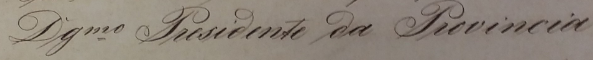 Fonte: As autoras (2018).Figura 2 – Manuscrito 320, linhas 16 e 17 – “O Director interino / H. Wenderburg”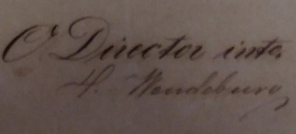 Fonte: As autoras (2018).Figura 3 – Manuscrito 337, linha 19 – Digníssimo Presidente da Provincia”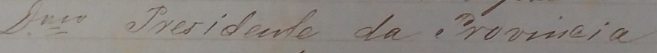 Fonte: As autoras (2018).Figura 4 – Manuscrito 320, linhas 21 e 22 – “O Director interino / H. Wenderburg”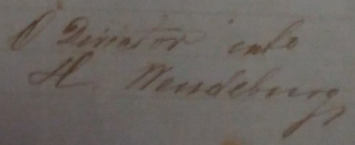 Fonte: As autoras (2018).A escrita é humanística cursiva, de traçado regular e com inclinação para a direita. O berço desta escrita é Florença, foi “[...] uma reação dos intelectuais e artistas do Humanismo (séculos XV-XVI) à escrita gótica, então em uso, por esta representar a cultura medieval que tanto combatiam” (BERWANGER; LEAL, 2008, p. 67). A maioria da documentação brasileira está registrada em letra humanística, é uma escrita corrente e usual até hoje.O tamanho das letras é médio, aumentando apenas nas letras maiúsculas. A escrita é mais forte nas letras maiúsculas iniciais, com mais tinta, engrossando a letra. Como instrumento para a escrita, utilizou-se a pena. Há variações de aproximação e inclinação nas letras, fato considerado por existir diferentes redatores, como observamos nos seguintes trechos.Figura 5 – Manuscrito 294, linhas 8 e 9 – “Illustríssimo e Excelentíssimo Senhor / Doutor Adolpho de Barros C’avalcanti de Albuquerque”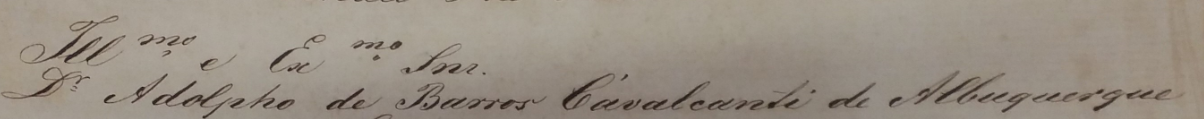 Fonte: As autoras (2018).Figura 6 – Manuscrito 319, linhas 10 e 11 – “Jllustríssimo e Excelentíssimo Senhor Doutor Adolpho de Barros Ca- / valcanti de Albuquerque Lacerda”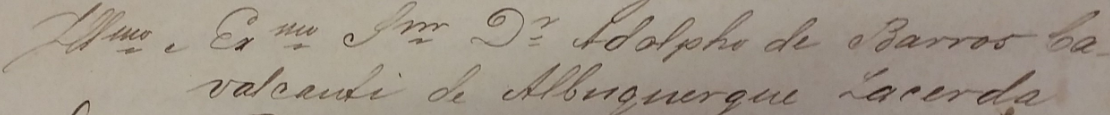 Fonte: As autoras (2018).Há variação das letras capitais, o autor do “manuscrito 320” acentua a cauda superior da letra capital P, o autor do “manuscrito 297” dá destaque as caudas superior e inferior na mesma proporção, mantendo, como nos outros manuscritos, o tamanho da letra capital sempre superior em relação às outras letras. Figura 7 – Manuscrito 320, linha 4 – “para”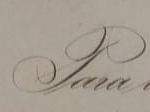 Fonte: As autoras (2018).Figura 8 – Manuscrito 297, linha 3 – “para”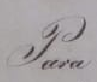 Fonte: As autoras (2018).O texto apresenta marca de nasalidade, o til, e acento agudo (em algumas palavras). Considera-se a pontuação utilizada como adequada para a época, pois não existiam normas fixas para sua aplicação. Abaixo palavras do “manuscrito 338” que apresentam sinal de nasalidade e acentuação.Figura 9 – Manuscrito 338, linha 2 – “exploração”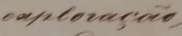 Fonte: As autoras (2018).Figura 10 – Manuscrito 338, linha 3 – “até”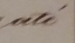 Fonte: As autoras (2018).Figura 11 – Manuscrito 338, linha 5 – “relações”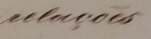 Fonte: As autoras (2018).O uso das abreviaturas, por economia, vem desde a época do Império Romano. São classificadas, segundo Berwanger e Leal (2008) em: siglas, suspensão, contração, letras sobrescritas, sinais especiais e notas tironianas.a) Siglas: a palavra é representada pela letra inicial; letra dobrada, a palavra está no plural ou superlativo; letra invertida ou de cabeça para baixo, a palavra está no feminino.b) Suspensão (apócope): corta-se o final da palavra ou final da sílaba.c) Contração (síncope): a palavra é composta de elementos do seu início e fim.d) Letras sobrescritas: uma pequena letra é inscrita acima da abreviatura.e) Sinais especiais: sinais que se colocam no início, meio ou fim da palavra para significar uma sílaba ou ausência de uma letra.f) Notas tironianas (taquigrafia): usadas desde o Império Romano até o século X, muito raro encontrá-las em documentação brasileira.Abaixo, exemplos de abreviaturas encontradas nos manuscritos e seus respectivos desmembramentos (em caráter sublinhado).Quadro 22 – Abreviaturas e seus desmembramentosFonte: As autoras (2018).Os documentos são originais e encontram-se em pastas com demais documentos da época, estão sob custódia do Setor de Obras Raras da Biblioteca Central da Universidade Federal de Santa Catarina. Medem, na média, 21,5cm x 32,5cm e não possuem timbres, carimbos ou selos.Quanto à forma, alguns dos manuscritos apresentam-se em folhas soltas outras em modelo almaço (sem pauta), os manuscritos número 337 e número 337A possuem pauta, e todos estes estão acondicionados em pastas de papel pardo.Os manuscritos encontram-se corroídos na parte superior, o papel tornou-se frágil com o passar dos anos, rasgando-se ao manuseio. Possuem manchas provenientes da umidade e marcas de dobra. Escritas de mão alheia feitas na parte superior e a lápis praticamente desapareceram do papel, escritas a caneta são encontradas nos versos dos documentos.5 CONSIDERAÇÕES FINAISA prática, a análise e a transcrição paleográfica dos manuscritos da Colônia Blumenau promoveram a possibilidade de se fazer uma leitura crítica dos documentos, indo além da escrita e de seu conteúdo. Proporcionou a descoberta das peculiaridades da escrita dos autores e das características da linguagem daquela época, final do século XIX. Além, de nos fazer compreender um pouco mais sobre a história de Blumenau e de seus primeiros habitantes.A análise dos manuscritos nos levou a conclusão de que a escrita utilizada era humanística, cursiva e levemente inclinada para a direita, não se fazia uso frequente da acentuação, as letras maiúsculas iniciais se sobressaiam com relação às demais letras, e, também, pode-se perceber que, em sua maioria, havia um autor intelectual e um autor/redator.A maior dificuldade encontrada foi com relação aos nomes próprios escritos nos textos, pois se tratava de nomes e sobrenomes de origem alemã. Trechos corroídos prejudicaram o entendimento de algumas palavras que se localizavam na parte superior do documento, escritas de mão alheia feitas a lápis ou a caneta, em seu verso, foram difíceis sua compreensão, por estarem quase apagadas (por ser uma documentação antiga e pela qualidade do papel). Porém, a boa caligrafia dos redatores fez com que fosse possível transcrever os textos sem muitas dificuldades.Este artigo uniu as disciplinas de Paleografia e História, pois mais do que colocar em prática a teoria e técnicas estudadas em sala de aula, esta pesquisa científica contribuiu com a análise do acervo pertencente ao Setor de Obras Raras da Biblioteca da Universidade Federal de Santa Catarina, dando maior visibilidade à paleografia e aos documentos do período colonial de Santa Catarina.REFERÊNCIASACIOLI, Vera Lúcia Costa. A escrita no Brasil colônia. Recife: Massangana/Fundação Joaquim Nabuco, 2003.ANDRADE, Maria Cecília Jurado de. Paleografia. In: SAMARA, Eni de Mesquita (Org.). Paleografia, documentação e metodologia histórica. São Paulo: Humanitas, 2010. p. 11-39.ARQUIVO NACIONAL. Normas técnicas para transcrição e edição de documentos manuscritos. 2º Encontro Nacional de Normalização Paleográfica e de Ensino de Paleografia, São Paulo, 1993.BERWANGER, Ana Regina; LEAL, João Eurípides Franklin. Noções de paleografia e diplomática. 3. ed. Santa Maria: Ed. da UFSM, 2008.BLUMENAU, Hermann Bruno Otto; Ferreira, Cristina. (Org.); A Colônia Alemã Blumenau:na Província de Santa Catarina no Sul do Brasil (Deutsche Blumenau in der ProvinzSanta Catarina in Süd-Brasilien). Tradução Annemarie Fouquet Schünke. Blumenau: Culturaem Movimento, Instituto 150 anos, 2002. BRASIL. Lei nº 6.546, de 4 de julho de 1978. Dispõe sobre a regulamentação das profissões de Arquivista e de Técnico de Arquivo, e dá outras providências. Brasília, DF: Presidência da República, 1978. Disponível em: http://www.planalto.gov.br/ccivil_03/leis/1970-1979/L6546.htm. Acesso em: 02 nov. 2018.DESCHAMPS, Mariana Luiza de Oliveira. Braços laboriosos: a tranquilidade pública na Colônia Blumenau. In: XXVII Simpósio Nacional de História, 2013, Natal. Anais... Natal: Anpuh, 2013. Disponível em: http://www.snh2013.anpuh.org/resources/anais/27/1389032985_ARQUIVO_Deschamps_Revisado.pdf. Acesso em: 24 abr. 2019.FLEXOR, Maria Helena Ochi. Abreviaturas: manuscritos dos séculos XVI ao XIX. 3. ed. Rio de Janeiro: Arquivo Nacional, 2008.FONSECA, João José Saraiva da. Metodologia da pesquisa científica. Fortaleza: UEC, 2002. Disponível em: http://leg.ufpi.br/subsiteFiles/lapnex/arquivos/files/Apostila_-_METODOLOGIA_DA_PESQUISA%281%29.pdf. Acesso em: 15 ago. 2018.MELLO, Daniel Morais de; KRÜGER, Aline Carmes. Análise das características paleográficas de manuscritos do vice-rei para a Câmara Municipal da Ilha de Santa Catarina (1781 – 1789). ÁGORA: Arquivologia em debate, Florianópolis, v. 27, n. 54, p. 7-28, jan./jun., 2017. Disponível em: https://agora.emnuvens.com.br/ra/article/view/647. Acesso em: 27 de set. 2018.MENDES, Ubirajara Dolácio. Noções de paleografia. 2. ed. São Paulo: Arquivo Público do Estado de São Paulo, 2008.PREFEITURA MUNICIPAL DE BLUMENAU. História do Município. 2018. Disponível em: https://www.blumenau.sc.gov.br/blumenau/historia. Acesso em: 02 nov. 2018.RIBEIRO, Alexandre Edmundo Eltermann. Paleografia e grafoscopia: a relevância da transcrição paleográfica e da análise grafotécnica como instrumentos de acesso à informação. ÁGORA: Arquivologia em debate, Florianópolis, v. 27, n. 55, p. 654-675, jul./dez., 2017. Disponível em: https://agora.emnuvens.com.br/ra/article/view/678. Acesso em: 27 de set. 2018.RICHARDSON, Roberto Jarry et al. Pesquisa Social: métodos e técnicas. 3. ed. SãoPaulo: Atlas, 1999. RICHTER, Eneida Izabel Schirmer et al.  Recorte histórico de Santa Maria: estudo através da paleografia. Santa Maria, 2010. Disponível em: https://www.ebah.com.br/content/ABAAABUBoAL/recorte-historico-santa-maria-estudo-atraves-paleografia. Acesso em: 05 set. 2018.SANTOS, Antonio Raimundo. dos. Metodologia científica: a construção do conhecimento. 6. ed. Rio de Janeiro: DP&A, 2004.SOUZA, Carol Martins de; KRÜGER, Aline Carmes. Transcrição e análise paleográfica: manuscritos eclesiásticos do século XIX da colônia alemã de São Pedro de Alcântara. ÁGORA: Arquivologia e debate, Florianópolis, v. 27, n. 54, p. 280-312, jan./jun., 2017. Disponível em: https://agora.emnuvens.com.br/ra/article/view/654. Acesso em: 27 de set. 2018.TONIAZZO, Carmem Lúcia; ANDRADE, Elias Alves de; KRAUSE, Maria Margareth Costa de Albuquerque. Polifonia, Cuiabá, EDUFMT, n. 19, p. 43-58, 2009. Disponível em: http://periodicoscientificos.ufmt.br/ojs/index.php/polifonia/article/viewFile/980/758. Acesso em: 02 nov. 2018.UNIVERSIDADE DE SÃO PAULO. Paleografia e fontes do período colonial brasileiro. : Humanistas/FFLCH/USP, 1986.PALEOGRAPHIC TRANSCRIPTION OF DOCUMENTS OF THE  COLONY(1866-1867)Abstract: This article deals with the transcription and paleographic analysis of documents of the Blumenau Colony between the years of 1866 and 1867 that are under the custody of the Rare Works Sector, located in the Central Library of the Federal University of Santa Catarina (UFSC). This research was carried out during the Paleography classes, in the second semester of 2018, a course offered for the undergraduate course in Archivology at UFSC and taught by Professor Aline Carmes Krüger. The study and transcription of twenty-one (21) manuscripts of the time, mostly written by Hermann Wendeburg, director of the Colony, was done. In the course of the text, the origin of the Paleography, a brief historical report about the Colony Blumenau, the norms and the conventions used as basis, a summary, preceding each transcription, informing the subject, place of origin, date, who signed him and his place of custody and the transcripts.Keywords: Archivology.  Colony. Paleography. Paleographic transcription.	Originais recebidos em:  25/04/2019Aceito para publicação em: 25/07/2019Publicado em: 31/11/2019AssuntoComunicado dos quadros de trabalhos realizados nos meses de novembro e dezembro de 1865.Local de origemColônia BlumenauData3 de janeiro de 1866AssinaturaHermann WendeburgLocal de guardaBiblioteca Central da Universidade Federal de Santa CatarinaAssuntoComunicado que Julio Amberg não escolheu um lote de terras e possui uma dívida de Rs: 11$500.Local de origemColônia BlumenauData4 de janeiro de 1866AssinaturaHermann WendeburgLocal de guardaBiblioteca Central da Universidade Federal de Santa CatarinaAssuntoComunicado dos quadros de trabalhos realizados no mês de janeiro de 1866.Local de origemColônia BlumenauData28 de fevereiro de 1866AssinaturaHermann WendeburgLocal de guardaBiblioteca Central da Universidade Federal de Santa CatarinaAssuntoPagamento para diversas despesas da colônia para o trimestre de abril a junho de 1866.Local de origemColônia BlumenauData3 de março de 1866AssinaturaHermann WendeburgLocal de guardaBiblioteca Central da Universidade Federal de Santa CatarinaAssuntoQuadro dos trabalhos executados na colônia no mês de fevereiro de 1866.Local de origemColônia BlumenauData18 de março de 1866AssinaturaHermann WendeburgLocal de guardaBiblioteca Central da Universidade Federal de Santa CatarinaAssuntoQuadro dos trabalhos executados na colônia no mês de março de 1866.Local de origemColônia BlumenauData11 de abril de 1866AssinaturaHermann WendeburgLocal de guardaBiblioteca Central da Universidade Federal de Santa CatarinaAssuntoOrçamento das despesas necessárias para os anos de 1867 e 1868.Local de origemColônia BlumenauData10 de janeiro de 1867AssinaturaHermann WendeburgLocal de guardaBiblioteca Central da Universidade Federal de Santa CatarinaAssuntoOrçamento das despesas necessárias para os anos de 1867 e 1868.Local de origemColônia BlumenauData18 de janeiro de 1867AssinaturaHermann WendeburgLocal de guardaBiblioteca Central da Universidade Federal de Santa CatarinaAssuntoRelato sobre dados referente a colônia.Local de origemColônia BlumenauData6 de fevereiro de 1867AssinaturaHermann WendeburgLocal de guardaBiblioteca Central da Universidade Federal de Santa CatarinaAssuntoOficialização da devolução de memorial de 5 de janeiro de 1867.Local de origemColônia BlumenauData5 de março de 1867AssinaturaHermann WendeburgLocal de guardaBiblioteca Central da Universidade Federal de Santa CatarinaAssuntoPedido da quantia de Rs. 12: 335$000 para atender as despesas da colônia.Local de origemColônia BlumenauData18 de março de 1867AssinaturaHermann WendeburgLocal de guardaBiblioteca Central da Universidade Federal de Santa CatarinaAssuntoSolicitação de licença de Emilio Odebrecht para ausentar-se do seu serviço na colônia.Local de origemColônia BlumenauData18 de março de 1867AssinaturaHermann WendeburgLocal de guardaBiblioteca Central da Universidade Federal de Santa CatarinaAssuntoRequerimento sobre terras de Frederico Riemer e Henrique Hosang.Local de origemColônia BlumenauData13 de abril de 1967AssinaturaHermann WendeburgLocal de guardaBiblioteca Central da Universidade Federal de Santa CatarinaAssuntoComissão de organização de um estatuto para a colônia.Local de origemColônia BlumenauData13 de abril de 1867AssinaturaHermann WendeburgLocal de guardaBiblioteca Central da Universidade Federal de Santa CatarinaAssuntoDevolução do requerimento de Jacó Hönnicke.Local de origemColônia BlumenauData15 de abril de 1867AssinaturaHermann WendeburgLocal de guardaBiblioteca Central da Universidade Federal de Santa CatarinaAssuntoNomes de colonos para a junta colonial.Local de origemDesterroData8 de agosto de 1867AssinaturaHermann WendeburgLocal de guardaBiblioteca Central da Universidade Federal de Santa CatarinaAssuntoPedido de 500 títulos provisórios.Local de origemDesterroData8 de agosto de 1867AssinaturaHermann WendeburgLocal de guardaBiblioteca Central da Universidade Federal de Santa CatarinaAssuntoComunicado de serviços prestados para a colônia.Local de origemSem local.DataSem data.AssinaturaEmilio OdebrechtLocal de guardaBiblioteca Central da Universidade Federal de Santa CatarinaAssuntoSolicitação para mandar à colônia parentes de alguns dos colonos.Local de origemColônia BlumenauData5 de novembro de 1867AssinaturaHermann WendeburgLocal de guardaBiblioteca Central da Universidade Federal de Santa CatarinaAssuntoOrçamento das despesas da colônia.Local de origemColônia BlumenauData15 de novembro de 1867AssinaturaHermann WendeburgLocal de guardaBiblioteca Central da Universidade Federal de Santa CatarinaAssuntoSolicitação para mandar à colônia parentes de alguns dos colonos.Local de origemColônia BlumenauDataHermann WendeburgAssinaturaEmilio OdebrechtLocal de guardaBiblioteca Central da Universidade Federal de Santa Catarina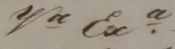 Vª ExªVossa Excelência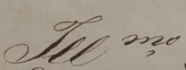 IllmoIllustríssimo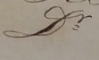 DrDoutor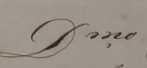 DmoDigníssimo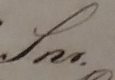 Snr.Senhor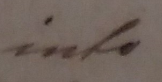 intointerino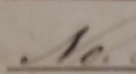 NoNúmero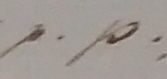 p. p.próximo passado